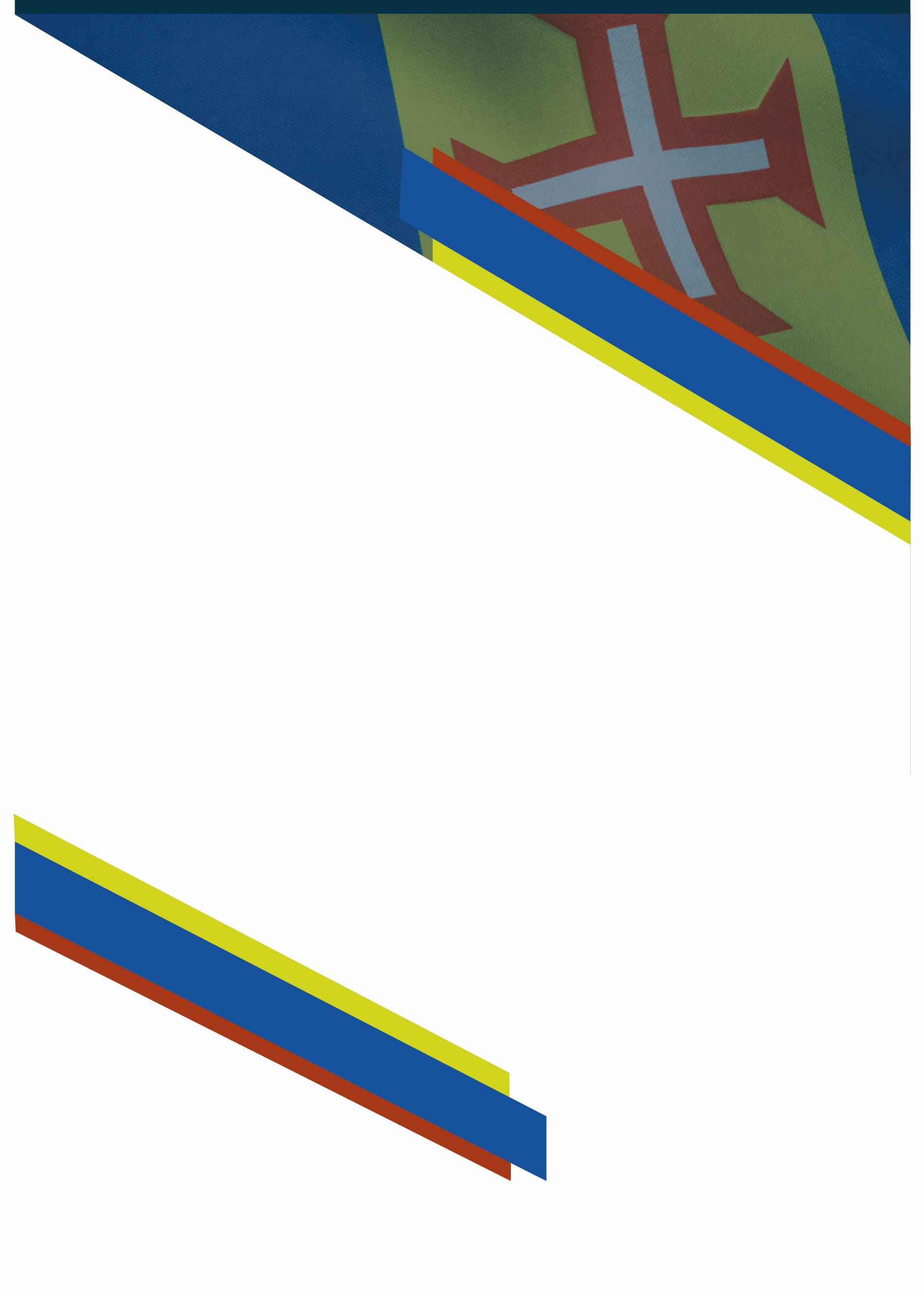 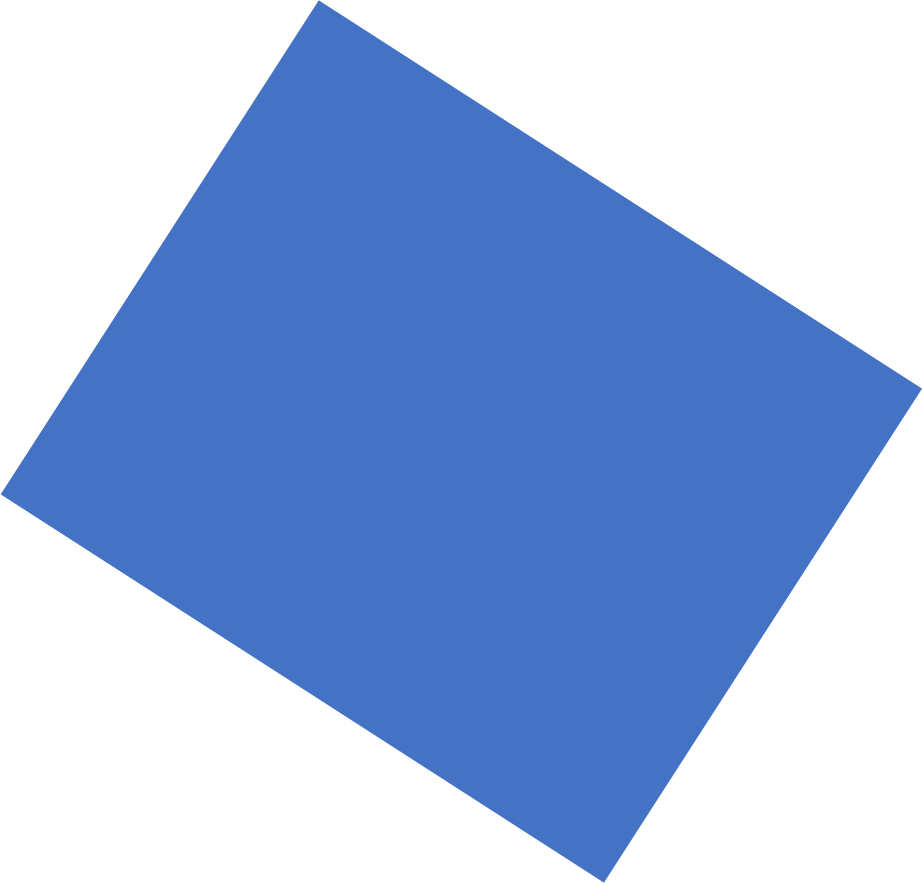 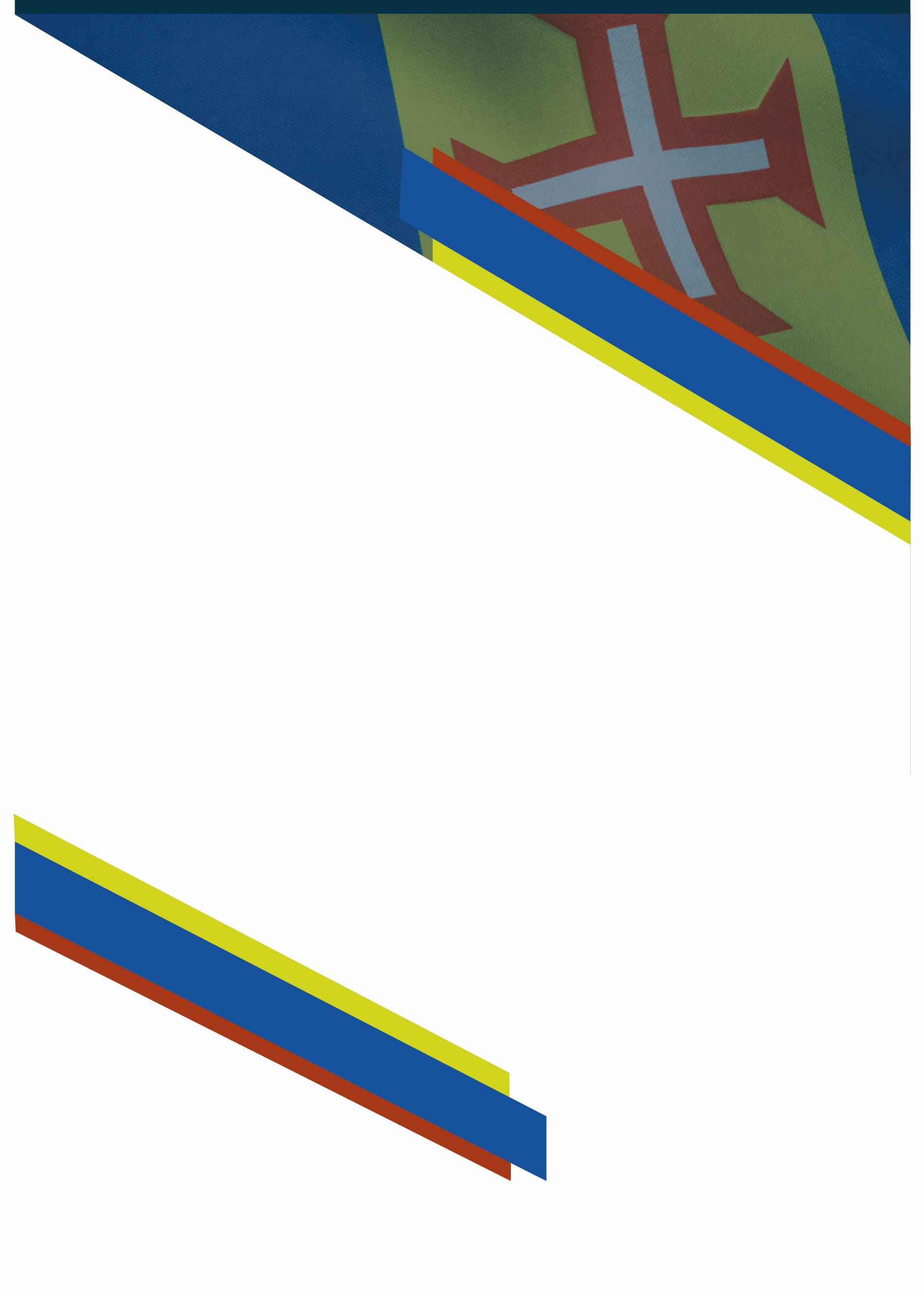 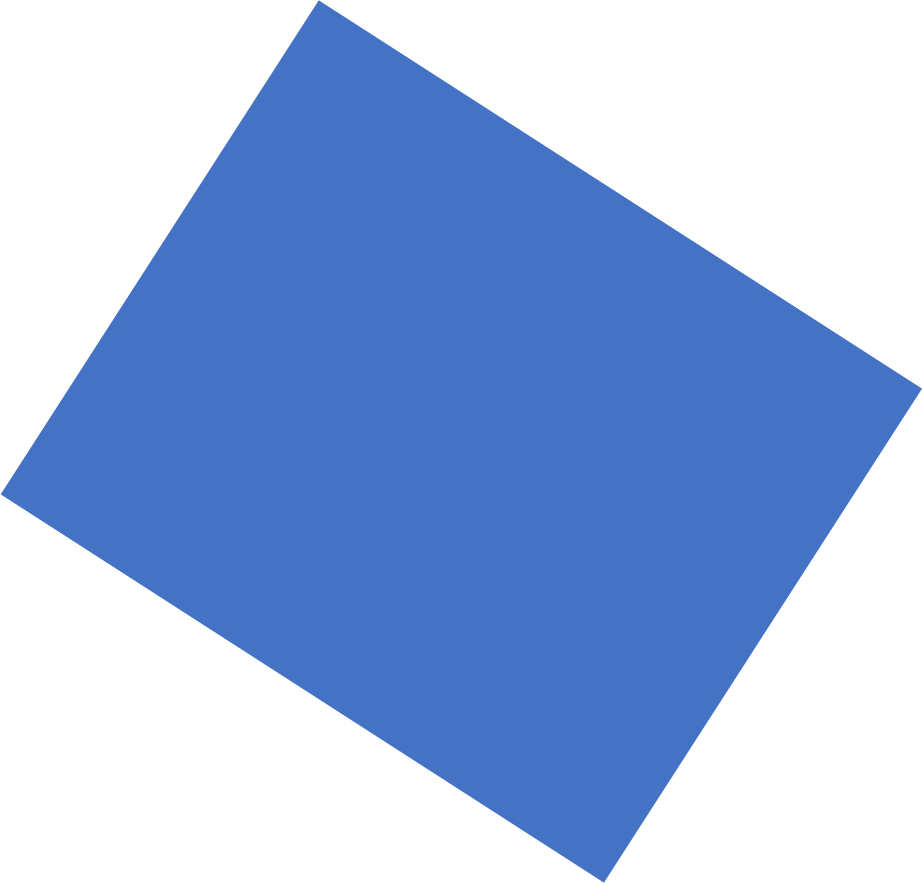 IDENTIFICAÇÃO DO PROJETOIDENTIFICAÇÃO DA ENTIDADE PROMOTORA Sede social: Localidade: Concelho:  Código Postal: Telemóvel: Telefone: E-mail: N.º de Identificação de Segurança Social (NISS): N.º de Identificação de Pessoa Coletiva (NIPC): IBAN: Presidente da Direção: N.º de membros da Direção que obriga a Instituição: Nome Completo: Cargo: Nome Completo: Cargo: Nome Completo: Cargo: Coordenador do PROAGES-2024:Nome: Função que ocupa: Contacto telefónico: Email: CARATERIZAÇÃO DA ENTIDADE PROMOTORARecursos Humanos:  Recursos Humanos com competências que serão disponibilizados para o presente programa (escolha uma das seguintes opções): É IPSS ou entidade equiparada? Se SIM há quanto tempo? (escolha uma das seguintes opções): Âmbito de atividade: Identifique a área de atuação (escolha uma das seguintes opções):Área Geográfica de Implementação do PROAGES-2024 (de acordo com o anexo II do Regulamento PROAGES-2024, aprovado em anexo à Portaria nº 133/2024, de 18 de abril):Identifique quais as áreas/freguesias a que concorre: Manifestação de interesse:Manifesto interesse de atuação além da área de projeto, anteriormente identificado, a nível regional, em casos devidamente justificados,                                                                                                               nomeadamente, quando a nível local se esgotem as verbas atribuídas.                                   IDENTIFICAÇÃO DAS ENTIDADES PARCEIRAS (quando aplicável)Identificação: CONDIÇÕES DE ACESSODocumentosA candidatura deverá ser submetida via correio eletrónico para dras@madeira.gov.pt ou entregue presencialmente na sede da Direção Regional da Cidadania e  dos Assuntos Sociais, sita à Rua do Esmeraldo nº 64, 9004-554 Funchal, devendo cumprir os critérios de elegibilidade constantes na Portaria nº 133/2024, de 18 de abril, e ser acompanhada pelos seguintes documentos:Estatutos atualizados da entidade promotora;Última ata de tomada de posse dos órgãos sociais e/ou certidão permanente;Documentos comprovativos da situação tributária e contributiva regularizada ou respetiva autorização de consulta à Direção Regional da Cidadania e dos Assuntos Socias (NIPC 671001302);Comprovativo de IBAN.Declaração da Entidade PromotoraA entidade promotora signatária do presente formulário declara, para os devidos efeitos, que:Tomou conhecimento e aceita todas as informações constantes no Regulamento do PROAGES-2024, aprovado em anexo à Portaria nº 133/2024, de 18 de abril;Reúne os requisitos de acesso exigidos, nos termos dos artigos 14º, 16º e 18º do referido regulamento;Presta o seu consentimento para efeitos de tratamento de dados pessoais fornecidos no âmbito dos procedimentos inerentes à candidatura ao PROAGES-2024, e dos decorrentes da sua eventual aprovação, em conformidade com o definido em sede de Regulamento Geral sobre a Proteção de Dados (RGPD);Todas as declarações prestadas no âmbito desta candidatura são verdadeiras. de  de 2024_____________________________________________________________(Assinatura do Responsável)Designação:PROAGES-2024Designação da Entidade Promotora:entre 3 a 5 técnicosaté 2 técnicosmenos de 2 técnicosSuperior a 5 anosentre 3 e 5 anosinferior a 3 anosConcelhioFreguesia12345678910